Doorlopende Machtiging	P39 - SEPAIncassant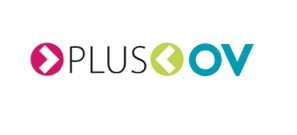 Door ondertekening van dit formulier geeft u toestemming aan:PlusOV (incassant) om doorlopend incasso-opdrachten te sturen aan uw bank om een bedrag van uw rekening af te schrijven. Dit bedrag betaalt u voor de ritten die u heeft gereden met PlusOV, de eventuele kosten van een door u aangevraagd ritoverzicht, de eerste vervoerspas en van eventuele vervangende passen in geval van diefstal of verlies.uw bank om doorlopend een bedrag van uw rekening af te schrijven volgens de opdracht van PlusOV.Als u het niet eens bent met deze afschrijving kunt u deze laten terugboeken. Neem hiervoor binnen acht weken na afschrijving contact op met uw bank. Vraag uw bank naar de voorwaarden.Uw gegevens (invullen in hoofdletters) 	Pasnummer PlusOV:  ____________________________Naam en voorletters: 	 ______________________________________________________________________________________________Adres:	 ______________________________________________________________________________________________Postcode en plaats:	______________________________________________________________________________________________IBAN (rekeningnr)Bewaar dit deel voor uw eigen administratieIncassant:U heeft aan PlusOV tot wederopzegging toestemming gegeven om de kosten voor de ritten die u met PlusOV heeft gereden af te schrijven van uw rekening. Ook de eventuele kosten van een door u aangevraagd ritoverzicht, de eerste vervoerspas en van eventuele vervangende passen in geval van diefstal of verlies worden door PlusOV afgeschreven van uw bankrekening:IBAN (rekeningnr)Ingangsdatum : _______________________________Als u het niet eens bent met deze afschrijving kunt u deze laten terugboeken. Neem hiervoor binnen acht weken na afschrijving contact op met uw bank. Vraag uw bank naar de voorwaarden. Wilt u uw doorlopende machtiging wijzigen of stopzetten, neem dan contact op met PlusOV (incassant).	PlusOVIncassant-id:NL06ZZZ655302250000Antwoordnummer 72407Kenmerk machtiging:PlusOV7240 VB  LochemNederlandNLBIC:    ____________________________Handtekening:Plaats:____________________________Handtekening:Datum:___________________________PlusOVIncassant-id:NL06ZZZ655302250000Antwoordnummer 72407Kenmerk machtiging:PlusOV7240 VB  LochemIBAN (rekeningnummer):NL87BNGH0285168894NederlandNL